МКОУ «Большечаусовская основная общеобразовательная школа имени Героя Советского Союза»Разработала учитель математики второй  категории Топкасова СН «Сложение и вычитание  обыкновенных  дробей»(обобщающий урок)Урок для 5 класса по учебнику Дорофеев Г.В., Шарыгин И.Ф.Цели урока: - закрепить и проверить умение детей решать примеры, решать и оформлять задачи на обыкновенные дроби;                         - развить быструю работу мысли, внимательность, смекалку; развивать умение высказываться; развить интерес к математике;                         - воспитывать дружеские отношения в классе и чувство сопереживания друг другу.Оборудование: - презентация, проектор, компьютер, магниты, мел.Ход урока.Организационный момент. Разделить детей на 3 группам. Свой класс я разделила на следующие группы: 1 группа – дети, систематически требующие помощи учителя. 2 группа – дети, способные работать самостоятельно и оказать помощь другим. 3 группа – дети, которые могут работать самостоятельно, но иногда им требуется помощь учителя.   Например, ученики индивидуально выполняют разноуровневые задания, а затем фронтально проводится проверка наиболее трудных заданий, предложенных третьей группе. Таким образом, все учащиеся знают, как выполняется задание, и проверка обогащает знания детей второй и первой групп. Ежедневная  работа настраивает детей двигаться вперёд, достигать больших успехов, поэтому  в группах происходит движение детей из одного уровня в другой. Личностно-ориентированный подход - главная идея в программе современного образования. Учитель: Сегодня тема нашего урока – «Обыкновенные дроби». Мы с вами на этом уроке должны вспомнить и закрепить все, что знаем про обыкновенные дроби. Повторить правила сложения обыкновенных дробей с одинаковыми знаменателями, закрепит навык решения примеров и задач по данному правилу.  Устная работа.Учитель: Давайте вспомним с вами правило сложения и вычитания дробей с разными знаменателями. (Слайд 3)Учитель: Найдите наименьшее общее кратное для чисел 4 и 5, 6 и 8, 6 и 10, 30 и 12, 18 и 12, 6 и 10 и 15, 7 и 6 и 14 (Слайд 4)Учитель: Вычислите  , , , , ,  ,  ,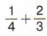 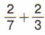 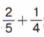 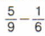 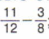 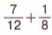 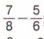 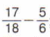 2) Задания по карточкам Учитель: следующее задание – письменное. На группу раздаются карточки с числами. Эти карточки одинаковые. Из них надо составить всевозможные дроби по заданию. Задание тоже дается на карточке, но они все разные. На выполнение дается 2 минуты. Потом кто-то один из группы выходит к доске, читает задание и составленные дроби. У остальных будет возможность или добавить дроби, или исправить их. Затем выступает следующая группа и т.д. (Слайд 5)Задания на карточках:Составить правильные дроби со знаменателем 26 .Составить неправильные дроби со знаменателем 14.Составить правильные дроби с числителем 57.Составить неправильные дроби с числителем 9.Составить правильные дроби со знаменателем 7.3) Решение примеров.Учитель: следующее задание займет очень мало времени, но будет показательным. Оно покажет умеете ли вы складывать и вычитать дроби, и то, как от одной ошибки зависит результат всего класса. Каждый из вас получит карточку с одним примером. Надо найти результат и по таблице с алфавитом, найти свою букву. Результат вы записываете на карточке рядом с примером, а букву – на обратной стороне карточки. Все буквы группы складываются в центре стола. Затем всем классом составляется фраза. Если кто-то неправильно решит пример и нашел букву, предложение не получится. - Раздаются карточки с примерами, высвечивается слайд с ответами и буквами.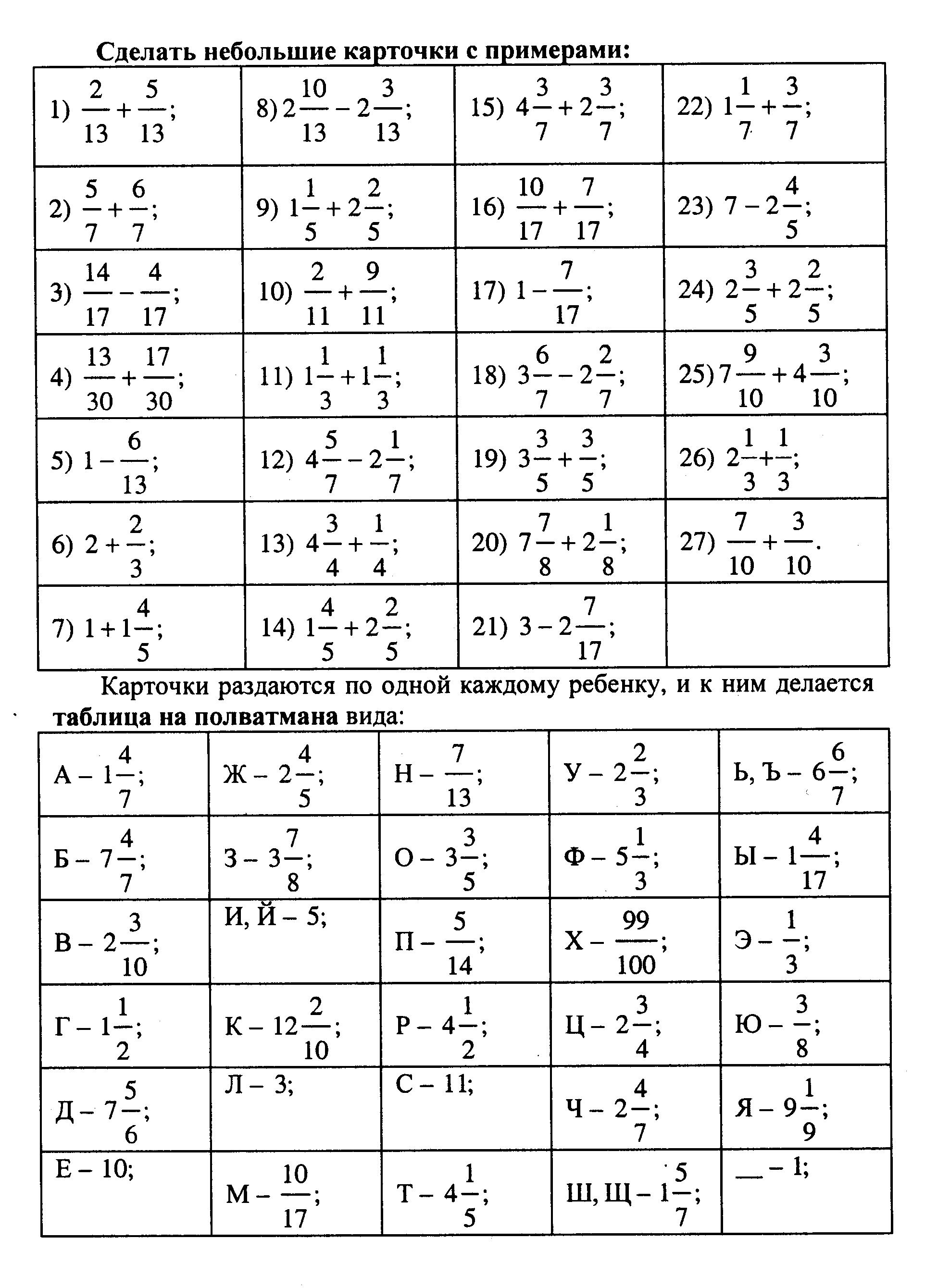                                  Рис.2                                                                  Рис.3Ответ: НАМ_НУЖНО_УЧИТЬ_МАТЕМАТИКУ (Слайд 6)Учитель: Следующее задание – работа в группе  по карточкам.  Для каждой группы раздаются задания. Ребята выполняют его совместно. После выполнения задания группы меняются карточками , и проверяют их(ответы предоставлены на слайде 7) КАРТОЧКА 1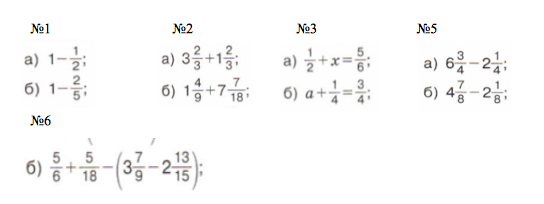 КАРТОЧКА 2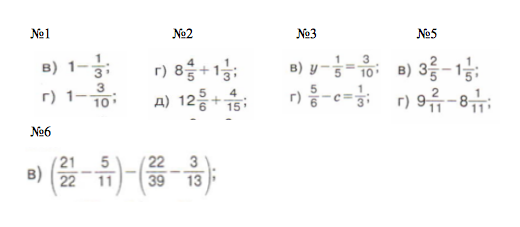 КАРТОЧКА 3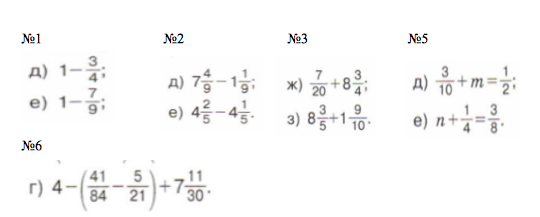 VI. Подведение итогов.Рефлексия. Каждому ученику выдаются карточки,  которые они должны заполнить.Что я узнал нового на уроке?_________________________________________Что было сделано хорошо?______________________________________________Что было сделано плохо?__________________________________________________Что было выполнить легко, а что было выполнить трудно?______________________Для подведения урока дети сами должны сказать, что вспомнили и закрепили на уроке. Выставляются оценки.VII. Домашнее задание. Стр 234, №6, 7